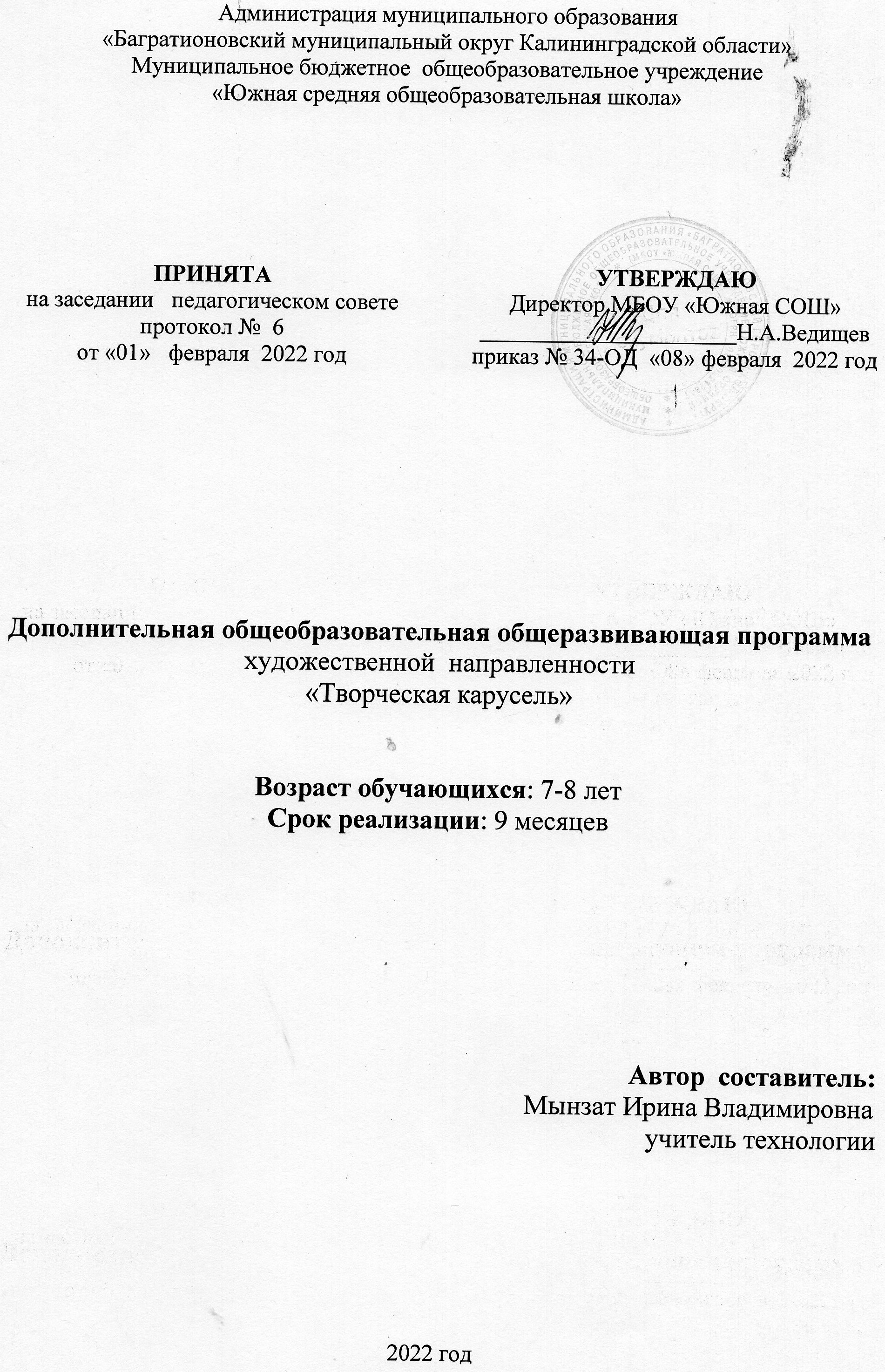 ПОЯСНИТЕЛЬНАЯ ЗАПИСКАНаправленность (профиль) программыДополнительная общеобразовательная общеразвивающая программа «Творческая карусель» имеет художественную направленность.Актуальность программы Программа «Творческая карусель» разработана в связи с необходимостью учёта индивидуальных, познавательных потребностей, возрастных и психологических особенностей детей. Программа нацелена на быструю результативность, творческое развитие и развитие креативного мышления у детей в соответствии потребностям времени.Программа предполагает развитие у ребёнка любознательности, воспитания усидчивости, аккуратности  и самостоятельности. Бережное отношение к личности ребёнка, его внутреннему миру, создание комфортных условий в процессе обучения, играют немаловажную роль для раскрытия ребёнком своих сил и способностей.Век бурно развивающихся информационных технологий, бизнеса требует от личности развития таких качеств, как умение концентрироваться, рациональное мышление,  практичности характера. Дети много времени проводят за компьютером, меньше общаются с природой, становясь менее отзывчивыми, поэтому развитие творческой личности в школе должно быть не только практическим, но и духовным.           Отличительные особенности программыВ рамках предлагаемых занятий по основным темам, предполагается несколько уровней сложности выполнения практических заданий, поскольку у многих детей нет специальных навыков, скорость и степень обучения разные. Практические задания подобраны таким образом, чтобы отвечать запросам детей.Одной из отличительных особенностей программы является развитие нестандартного мышления, т.е креативного подхода у школьников, к решению поставленных задач, ведь оно дает массу преимуществ:нешаблонное решение любых задач;создание своих собственных идей;наблюдательность и любознательность;умение мыслить образно.	Структура занятий  изменяется в соответствии с возможностями детей. Центральная фигура занятий – ребёнок, его деятельность, успехи, ошибки. Педагог – организатор, помощник и руководитель. Предусмотрена индивидуализация процесса обучения  по способностям  и по темпам усвоения детьми программы.       Программа предполагает работу с одарёнными детьми, которая будет строиться в рамках основной группы с использованием дифференцированного подхода.  Обучение будет по основной программе, а практическая  работа повышенной категории сложности.  	Согласно Федеральному закону от 31.07.2020 года № 304 « О внесении изменений в Федеральный закон « Об образовании в Российской Федерации» по вопросам воспитания обучающихся( вступил в силу 01.09.2020 года) определена система организации воспитательной работы в сфере образования, скорректирован понятийный аппарат, указанный в статье 2 Федерального закона от29.12.2012 года № 273 « Об образовании в Российской Федерации». Так же закреплена норма, согласно которой воспитание обучающихся при освоении ими основных общеобразовательных программ в организациях, осуществляющих образовательную деятельность, реализуется на основе включенных в такие образовательные программы рабочей программы воспитания и календарного плана воспитательной работы, разрабатываемых и утвержденных с учетом  включенных в примерные образовательные программы примерных рабочих программ воспитания и примерных календарных планов воспитательной работы. Развитие личности  - цель педагогической деятельности. Адресат программыДополнительная общеобразовательная общеразвивающая программа предназначена для детей в возрасте 7-8 лет, разного пола, с любой степенью предварительной подготовки и разным физическим здоровьем.Объем и срок освоение программыСрок освоение программы - 9 месяцев. На полное освоение программы требуется 72 часа.Формы обученияФорма обучения - очная, возможно использование дистанционных технологий.Особенности организации образовательного процессаПрограмма реализуется в рамках проекта «Губернаторская программа «УМная PROдленка» и является бесплатной для обучающихся. Группы формируются из числа учащихся 1-4 классов МБОУ «Южная СОШ». Состав группы - 20 человекНабор детей в объединение — свободный, по заявлению родителей (законных представителей) и при наличие сертификата ПФДО. Режим занятий, периодичность и продолжительность занятий Общее количество часов в год — 72 часа. Продолжительность занятий исчисляется в академических часах – 40-45 минут, между занятиями установлены 10-минутные перемены. Недельная нагрузка на одну группу: 2 часа. Занятия проводятся 1 раз в неделю. Педагогическая целесообразность программы  определяется учётом возрастных особенностей обучающихся, широкими возможностями социализации в процессе  привития  трудовых навыков, развития мелкой моторики, речи, пространственного мышления и эстетического вкуса.Цель   программыобеспечение развития творческих способностей и индивидуальности учащихся, через декаративно-прикладное искусство Задачи       программы:ОбразовательныеОвладеть   начальными технологическими знаниями, умениями и навыками.Накопить опыт практической деятельности по созданию поделок.Владеть способами планирования и организации досуговой деятельности.Использовать навыки  творческого сотрудничества.Развивающие:      Способствовать развитию: творческих способностей; креативного мышления;сенсорики, мелкой моторики рук;пространственного воображения;технического и логического мышления, глазомера;способности самостоятельного выполнения и создания различных поделок.Воспитательные:Уважительное отношение к результатам труда. Интерес к творческой и досуговой деятельности. Практического применения правил сотрудничества в коллективной деятельности.       Принципы отбора содержания    	Образовательная программа разработана       с    учётом особенностей детей,  доступностью  теоретического и практического материала,  небольших материальных затрат,  зримых результатов работы, а также с учетом современных образовательных технологий, которые отражаются:в принципах обучения ( индивидуальность, доступность, преемственность, результативность)в формах и методах обучения ( дифференцированное обучение, конкурсы, экскурсии) в методах контроля и управления образовательным процессам ( тестирование, анализ результатов конкурса и т.д.)в средствах обученияВ процессе реализации программы применяются следующие принципы:принцип непрерывного дополнительного образования как механизм обеспечения полноты и цельности образования в целомпринцип творчества, помогает развивать детскую фантазию, способность применять нестандартные решения, неординарно мыслить и действоватьпринцип коллективной деятельности реализуется при создании совместных коллективных выставокпринцип индивидуального подхода ориентирует педагога на учет индивидуальных и возрастных возможностей и способностей детей, реализуется в индивидуальных консультациях учащегося  с педагогомпринцип самореализации предполагает создание творческой среды, в которой ребёнок может ощутить успех от самостоятельной деятельности, выраженной в создании модели.Основные формы и методыПри реализации программы используются различные методы обучения: словесные – рассказ, объяснение нового материала; наглядные – показ новых игр, упражнений, демонстрация иллюстративного материала; практические – апробирование новых игр, упражнений: игры на свежем воздухе на школьной спортивной площадке, эстафеты, соревнования, конкурсы. Форма организации занятий – групповая. Планируемые  результаты:Программа «Творческая карусель» обеспечивает достижение обучающимися личностных, метапредметных и предметных результатов.ЛичностныеУ обучающегося будут сформированы:· целостное мировоззрение, соответствующее современному уровню развития науки и общественной практики;· познавательная активность в области  творческой деятельности;· потребность в самовыражении и самореализации, социальном признании;· технико-технологическое мышление при организации своей деятельности;· индивидуально-личностные позиции.Обучающийся получит возможность для формирования:· выраженной устойчивой учебно-познавательной мотивации и интереса к учению;· готовности к самообразованию и самовоспитанию;· адекватной позитивной самооценки.МетапредметныеОбучающийся научится:· целеполаганию, включая постановку новых целей, преобразование практической задачи в познавательную;· планировать пути достижения целей;· осуществлять контроль по результату и способу действия;· адекватно оценивать правильность выполнения действий и вносить необходимые коррективы;· формулировать собственное мнение и позицию, аргументировать её с позициями партнёров в сотрудничестве при выработке общего решения в совместной деятельности;· осуществлять взаимный контроль и оказывать в сотрудничестве необходимую взаимопомощь;· организовывать и планировать учебное сотрудничество с учителем и сверстниками;· основам коммуникативной рефлексии;· основам реализации проектно-исследовательской деятельности;· осуществлять выбор наиболее эффективных способов решения задач в зависимости от конкретных условий.Обучающийся получит возможность научиться:· самостоятельно ставить новые учебные цели и задачи;· при планировании достижения целей самостоятельно и адекватно учитывать условия и средства их достижения;· учитывать и координировать отличные от собственной позиции других людей, в сотрудничестве учитывать разные мнения и интересы и обосновывать собственную позицию.ПредметныеОбучающийся научится:· понимать роль искусства в создании материальной среды обитании человека;· осуществлять подготовку природных материалов к работе;· создавать изделия и композиции на заданную тему на плоскости и в пространстве, используя выразительные средства дизайнерского искусства, различные художественные материалы для воплощения собственного художественно-творческого замысла;· создавать творческие работы на заданную тему, используя выразительные средства дизайнерского искусства, различные художественные материалы, для воплощения собственного художественно-творческого замысла;· планировать этапы выполнения работ; выбирать средства реализации замысла; осуществлять технологический процесс; контролировать ход и результаты выполнения творческих работ.Обучающийся получит возможность научиться:· выделять и анализировать авторскую концепцию дизайнерского образа;· осознавать необходимость развитого эстетического вкуса в жизни современного человека;· понимать и использовать в творческой работе материалы и средства художественной выразительности, соответствующие замыслу;· организовывать и осуществлять проектную деятельность на основе установленных правил, поиска новых решений, планировать и организовывать технологический процесс с учётом имеющихся ресурсов и условий.Механизм оценивания образовательных результатовУровень теоретических знаний оценивается следующим образом:- Низкий уровень. Обучающийся знает фрагментарно изученный материал. Изложение материала сбивчивое, требующее корректировки наводящими вопросами.- Средний уровень. Обучающийся знает изученный материал, но для полного раскрытия темы требуются дополнительные вопросы.Высокий уровень. Обучающийся знает изученный материал. Может дать логически выдержанный ответ, демонстрирующий полное владение материалом. Отслеживание творческих достижений будет  происходить с помощью наблюдения,  фотофиксаций и ведения портфолио творческих работ.Формы подведения итогов реализации программы Итоговая аттестация, которая проводится с целью выявления уровня освоения обучающимися программы кружка их соответствия прогнозируемым результатам дополнительной общеобразовательной общеразвивающей программыИтоговая аттестация проводится после прохождения учебного материала . Форма проведения итоговой аттестации: Открытый урок-презентация «Моя любимая поделка».Итоговый контроль качества обучения по дополнительной общеобразовательной общеразвивающей	 программе проводится в конце реализации программы УЧЕБНЫЙ ПЛАНСОДЕРЖАНИЕ ПРОГРАММЫ (72  часа по 2 часа в неделю)Вводное  занятие (2 часа)Основные теоретические сведенияБеседа  о содержании  работы объединения: - цели и задачи объединения; - режим и расписание занятий; - правила поведения на занятиях; - выставка работ детей  предыдущих  лет; - просмотр фотоальбомов, специальной литературы; - экскурсия; Материалы, инструменты и приспособления для вязания крючком:- общий инструктаж по технике безопасности     и санитарной гигиене на занятиях.Практические работы- вырезание кругов (заготовка для помпонов);- коробочка для инструментов;2. Работа с бумагой и картоном. ( 12 часов)Основные теоретические сведенияЗнакомство с видами и свойствами бумаги. Приемы и способы работы с бумагой.  Правила безопасной работы ножницами. Знакомство с правилами разметки при помощи шаблона и сгибанием, соединение деталей изделия при помощи клея. Составление симметричного орнамента из геометрических фигур. Знакомство со способом создания мозаики с использованием техники «рваная бумага». Аппликация из бумаги на бумажной основе. Знакомство с правилами экономного  расходования бумаги.Практические работыИзготовление закладки (по образцу). Симметричное вырезание из листьев бумаги, сложенных пополам, изображений орнамента, листьев. Изготовление закладки по замыслу детей. Изготовление аппликаций (по образцу). Изготовление аппликаций по замыслу детей. Изготовление поздравительных открыток.3. Работа с природным материалом, работа с бросовым материалом (18 часов)Основные теоретические сведенияПриродные материалы. Что относится к природным материалам, как его собирать и заготавливать. Где можно применять природные материалы. Понятие «декор». Экология. Отходы. Что относится к бросовому материалу, как его собирать. Способы обработки и соединения деталей из различного бросового материала. Свойства бросового материала. Инструменты, шаблоны для работы с бросовым материалом, подготовка материалов к работе, соединение деталей между собой. Создание макета с использованием бросового материала. Правила безопасной работы. Практические работы Игрушки из природного материала: шишки, ветки, желуди, листья, скорлупа от орехов. Игрушки из пластмассовых бутылок, банок. Изготовление елочных гирлянд, игрушек. Изготовление карнавальных масок.4.Работа с тканью. (18 часов)Основные теоретические сведенияПравила безопасности труда. Виды швов, используемых в ручной вышивке, их применение. Приемы выполнения стежков и строчек. Виды швов: «вперед иголку» «тамбурный», «петельный» («краевой»). Технология их выполнения. Способы перевода рисунка на ткань.Разнообразие игрушек. Первые игрушки. История возникновения мягкой игрушки. Назначение мягкой игрушки. Перечень необходимых материалов и инструментов для работы. Лексическое значение слов «деталь», «выкройка». Правила кроя игрушки. Правила заполнения игрушки набивочным материалом. Разные способы украшения игрушек. Украшения из ленты и кружева, меха, ткани и пряжи. Освоение технологии выполнения основы для цельнокроеной игрушки (шарика).  Практические работыАппликация из ткани. Панно из ткани.Изготовление тряпичной куклы. Выполнение швов: «вперед иголка», «через край», «тамбурный», «стебельчатый». Шитье мягкой игрушки, 2-3 деталей.5.Вязание крючком, спицами (16 часов)Основные теоретические сведенияВязание: история, способы, виды и назначение вязаных вещей. Крючок. Правила работы вязальным крючком. Приёмы вязания крючком. Спицы. Правила работы и приёмы вязания спицами. Сочетание цветов. Правила безопасности труда.Практические работыВязание цветка, полотна; составление коллажа. Игольница «Грибок». Вязание игрушек-сувениров. Изготовление помпонов и кистей из вязальных ниток.           6.Творческие проекты (4 часа)Основные теоретические сведения  -  разновидности;  -  разработка;Практические работыВыполнение изделий в различной технике.Презентация своего изделияТворческий проект: «Аппликация»Творческий проект: «Новогодний сюрприз»Творческий проект: «Игрушка своими руками»Творческий проект: «Игрушка-сувенир»Творческий проект: «Мягкая игрушка»Творческий проект по выбору учащегосяОсновные теоретические сведения 	Творческий отчет обучающихся. Презентация изделий. Достижения и планы на будущее. Требования к знаниям: виды декоративно-прикладного творчества. Виды вязания и особенности их выполнения. Требования к умениям: определение вида рукоделия.Практические работы Оформление выставки.Экскурсия на выставку.Знакомство учащихся с культурой, традициями и художественным творчеством Формы и механизм учета знанийПсихолого - педагогическое сопровождение образовательного процесса.Сопровождение складывается по следующим блокам:          Психологический блок: диагностика личностных особенностей и творческих способностей. Тест: методика «Память на образы», «Память на числа», метод «Диагностика невербальной креативности».         Социологический блок: социометрическая диагностика взаимоотношений ребенка в коллективе. Вопросник: «Кого бы из кружка  ты хотел пригласить на свой  день рождения?» методика социометрия.           Воспитательный блок: диагностика  воспитанности обучающихся. Тест: Методика «Пословицы»         Образовательный блок: этапы и формы педагогического контроля по усвоению образовательной программы.КАЛЕНДАРНЫЙ УЧЕБНЫЙ ГРАФИК ОРГАНИЗАЦИОННО-ПЕДАГОГИЧЕСКИЕ УСЛОВИЯ РЕАЛИЗАЦИИ ПРОГРАММЫКачество реализации дополнительной общеобразовательной общеразвивающей программы «Творческая карусель»  художественной направленности обеспечивается за счёт:- доступности, открытости, привлекательности для детей и их родителей (законных представителей)содержания программы;- наличие комфортной развивающей образовательной среды;- наличие качественного состава педагогических работников, имеющих среднее профессиональное или высшее образование, соответствующее профилю преподаваемого учебного материала- применение современных педагогических технологий.Кадровое обеспечение реализации программыСогласно Профессиональному стандарту «Педагог дополнительного образования детей и взрослых» по данной программе может работать педагог дополнительного образования или педагог-предметник, имеющий высшее или средне- профессиональное образование в рамках укрупненных групп направлений подготовки высшего образования и специальностей среднего профессионального образования «Образование и педагогические науки»; высшее либо среднее профессиональное образование в рамках иного направления подготовки высшего образования и специальностей среднего профессионального образования при условии его соответствия дополнительным общеобразовательным общеразвивающим программам, реализуемым организацией, осуществляющей образовательную деятельность, и получение при необходимости после трудоустройства дополнительного профессионального образования по направлению подготовки «Образование и педагогические науки» без предъявления требования к опыту практической работы.Материально-технические средства реализации программыСпециально оборудованный кабинет, удовлетворяющий санитарно-гигиеническим требованиям и эргономическим подходам. Помещение для занятий должно иметь хорошее, качественное освещение. Удобная для рукоделия мебель: высота стула соответствует высоте стола. Столы и стулья должны быть удобными, соответствовать возрастным особенностям обучающихся детей. Программа может быть реализована при наличии минимального набора инструментов, приспособлений, материалов для вязания. 1. Правила техники безопасности при работе с колюще-режущими  инструментами, электроприборами2. Наличие инструментов:- крючки и спицы для вязания различной толщины;- ножницы;- швейные иглы;- булавки;- сантиметровая лента;- электрический утюг, гладильная доска3   Наличие материалов:- пряжа и нитки разной толщины и цветов; - калька;	 - миллиметровая бумага; -  акварельные краски.-ткань, ленты, тесьма, кружева4  Специальная и учебная литература для детей и педагога5  Наглядно-иллюстративные и дидактические материалы:- таблицы  «Основные приёмы вязания», «Условные знаки и сокращения»  для вязания крючком «Способы введения крючка в петлю», «Вязание круга, квадрата», - схемы изделий;- коллекция ниток;- образцы вязания;- изделия: панно, поделки;- инструкционные карты;- лекала;- дидактические карточки;- альбомы с фотографиями работ- видеокассеты о русских народных промыслах, декоративно-прикладном искусстве России- аудиозаписи русской  народной музыки. Методическое обеспечение программыРаздаточный  материалДидактический материалИнформационное обеспечение реализации программыПрограммное обеспечение: Операционная система: Windows XP или выше.Для работы с интернет –порталом необходим любой из перечисленных  ниже браузеров: Internet Explorer, Mozilla Firefox, Coogle Chrome.СПИСОК ЛИТЕРАТУРЫНормативно- правовые акты:1. Федеральный закон «Об образовании в Российской Федерации» от 29.12.2012 № 273-ФЗ.2. Указ Президента Российской Федерации «О мерах по реализации государственной политики в области образования и науки» от 07.05.2012 № 599.3. Указ Президента Российской Федерации «О мероприятиях по реализации государственной социальной политики» от 07.05.2012 № 597.4. Распоряжение Правительства РФ от 30 декабря 2012 г. № 2620-р.5. Проект межведомственной программы развития дополнительного образования детей в Российской Федерации до 2020 года.6. Приказ Минобрнауки России от 09.11.2018 №196 «Об утверждении Порядка организации осуществления образовательной деятельности по дополнительным общеобразовательным программам».7. Постановление Главного государственного санитарного врача РФ от 28.09.2020 г. N 28 «Об утверждении СанПиН 2.4.3648-20 «Санитарно-эпидемиологические требования к организациям воспитания и обучения, отдыха и оздоровления детей и молодежи».Для педагога дополнительного образования:	1.Агапова И., Давыдова М. “Школа рукоделия: мягкая игрушка” - М., 2020 	2.Богданов, М. ШИЗО: Шуточное Изобразительное Искусство / М. Богданов, В. Терлецкий. -М.: Эксмо, 2014. - 112 c. 3. Грабовский, Р. Основы теории и истории искусств. Изобразительное искусство. Театр. Кино: Учебное пособие / Р. Грабовский. - СПб.: Планета Музыки, 2015. - 456 c. 4. Грабовский, Р. Основы теории и истории искусств. Изобразительное искусство. Театр. Кино: Учебное пособие / Р. Грабовский. - СПб.: Планета Музыки, 2016. - 456 c. 5. Золотухина, Э.Н. Изобразительное искусство. Физическая культура. 1 класс: рабочие программы по системе: Учебников "Школа России". / Э.Н. Золотухина, Н.В. Судакова, Б. И. Золотарев. - М.: Советский спорт, 2012. - 43 c. 6. Катханова, Ю.Ф. Изобразительное искусство. Рабочая тетрадь. 1 кл. в 2 ч. Ч.1 / Ю.Ф. Катханова, А.И. Васильев. - М.: Владос, 2012. - 56 c. 7. Куревина, О.А. Изобразительное искусство ("Разноцветный мир"): Учебник. 1 класс / О.А. Куревина, Е.Д. Ковалевская. - М.: Баласс, Школьный дом, 2012. - 64 c. 8. Куревина, О.А. Изобразительное искусство ("Разноцветный мир"): Учебник. 2 класс / О.А. Куревина, Е.Д. Ковалевская. - М.: Баласс, Школьный дом, 2012. - 64 c. 9. Куревина, О.А. Изобразительное искусство (Разноцветный мир). 2 кл: Учебник / О.А. Куревина. - М.: Баласс, 2013. - 64 c. №ТемаВсегоТеорияПрактикаФорма аттестации/контроля1Вводное  занятие. Инструктаж по технике безопасности20,51,5Беседанаблюдение2Работа с бумагой и картоном.121,510,5презентацияпоказ, выполнение упр.БеседаиграИзготовление закладки (по образцу).20,51,5Симметричное вырезание из листьев бумаги, сложенных пополам, изображений орнамента, листьев.22Изготовление закладки по замыслу детей.20,51,5Изготовление аппликаций (по образцу).22Изготовление аппликаций по замыслу детей.22Защита проекта: «Аппликация»20,51,53Работа с природным материалом, работа с бросовым материалом18315презентацияпоказ, выполнение упр.БеседаиграИзготовление аппликаций из природных материалов.20,51,5Конструирование игрушек из природных материалов.20,51,5Конструирование игрушек из природных материалов. Сборка цветов из осенних листьев22Игрушки из пластмассовых бутылок, банок.20,51,5Изготовление елочных гирлянд, игрушек, украшений.20,51,5Изготовление елочных гирлянд, игрушек, украшений.22Изготовление елочных гирлянд, игрушек, украшений.22Изготовление карнавальных масок.20,51,5Защита проекта: «Новогодний сюрприз»20,51,54Работа с тканью.18216презентацияпоказ, выполнение упр.БеседаиграАппликация из ткани.20,51,5Изготовление тряпичной куклы.22Изготовление тряпичной куклы.20,51,5Изготовление панно из ткани22Изготовление панно из ткани22Вышивание.20,51,5Шитье простейшей мягкой игрушки 22Шитье простейшей  мягкой игрушки22Защита проекта: «Игрушка своими руками»20,51,55Вязание крючком, спицами16214презентацияпоказ, выполнение упр.БеседаиграПриемы вязания. Вязание цветка, полотна; составление коллажа.20,51,5Приемы вязания. Вязание цветка, полотна; составление коллажа.22Игольница «Грибок».20,51,5Игольница «Грибок»22Изготовление помпона, кистей из вязальных ниток.20,51,5Вязание игрушек-сувениров.22Вязание игрушек-сувениров.22Защита проекта: «Игрушка-сувенир»20,51,56Экскурсия на выставку413экскурсияАудиторные занятия709617Итоговая аттестация.  Урок-презентация «Мои поделки»22                                                          Итого   72963№Режим деятельностиДополнительная общеобразовательная общеразвивающая программа художественной  направленности « Творческая карусель1Начало учебного года01 сентября2Продолжительность учебного периода 36 учебных недель3Продолжительность учебной недели5 дней4Периодичность учебных занятий1 раз в неделю5Количество занятий36 занятий ( по 2 часа)6Количество часов72 часа7Окончание учебного года31 мая8Период реализации программы01.09.2022-31.05.2023ИнструментыКрючки№1 (1),  № 1,9 (4), №2 (4), № 2,5 (3), ИглыКатушечные ниткиТкань, ленты, тесьма                                                            ОбразцыВязание круга Многоугольники, овальное полотно; Листики;Цветы ; Квадратные мотивы; круглые мотивы; Цветное вязаниеМягкие игрушкиИзделия и пластикаСхемы*Положение рук * Воздушные петли * Столбики без накида * Полустолбики без накида * Полустолбики с накидом * Столбики с накидом * Столбики с двумя накидамиШов «вперед иголка», «назад иголка», «тамбурный», «петельный»Дидактические игры«Угадай профессию», «Найди ошибку», «Пазлы» (собери картинку, определи технику вязания)Кроссворды«Техника безопасности»«Техники вязания».«Ручные швы»Викторины«Ремесла древние и современные», «Знаешь ли ты пословицы?»КарточкиОбучающие карточки:«Инструменты, материалы и приспособления»«Подбор ниток и крючка»«Вязание цепочки из воздушных петель»«Основные приемы вязания»«Листик», «Сердечко»Карточки с исследовательскими заданиями: «Нитки, ткани»Карточки с проблемными  заданиями:«Прочти схему и продолжи узор»«Прочти схему и восстанови узор»«Уэорное полотно»«Квадрат»